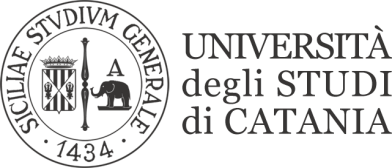 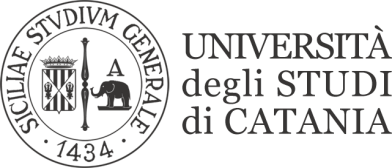 ESAME DI LAUREA MAGISTRALE IN CHIMICA BIOMOLECOLARESeduta del 18 Aprile 2019Commissione: Proff. V. Nicoletti (Presidente),  V. Calabrese, V. De Pinto, A. Raudino, A. Russo,  C. Sgarlata, G. Spoto. Membri supplenti: Prof. C. Satriano Lauree:                   Giovedì 18 Aprile 2019 ore 10.00 c/o Aula A                                  del Dipartimento di Scienze ChimicheCANDIDATO                                          Matricola                    Relatore  Cubisino Salvatore Ant.  Maria              X86000010                 Prof. V. De PintoMirabella Claudia                                  M18/000009               Prof. V. CalabresePatorniti Maria                                     X86000029                  Prof. G. SpotoIl Direttore del Dipartimento di Scienze Chimiche							       Prof. R. PurrelloDirezione e Segreteria Didattica : Tel. +39 095 7385115/5125; Fax: +39 095 580138/580014Sede amministrativa:95125 CATANIA-Viale A.Doria,6-Tel.095.7385087-Fax095.580138- Partita IVA: 02772010878Sede legale: Università degli Studi di Catania – Piazza Università, 2 – I 95124 Catani